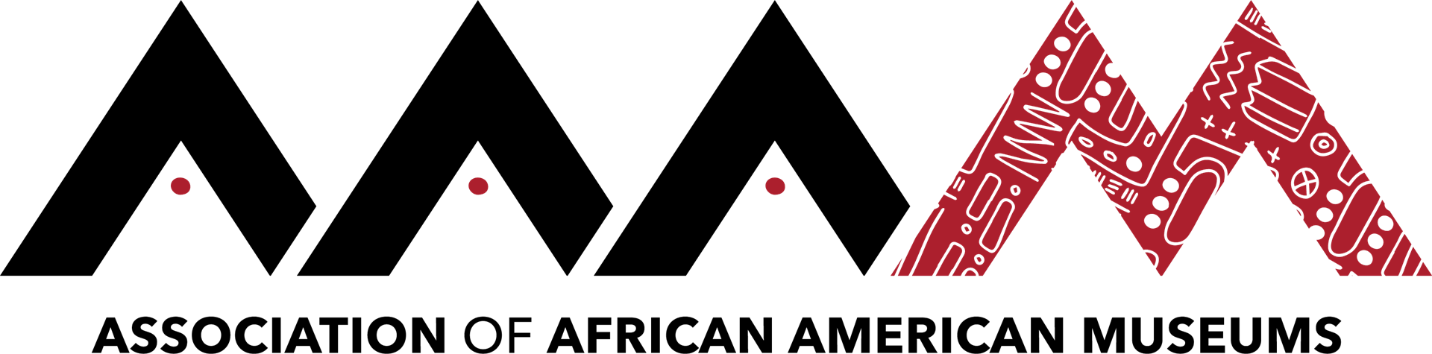 2019 Annual Conference | Jackson, MississippiMalika Polk-LeeClick here to schedule your 15-minute Speed Networking Session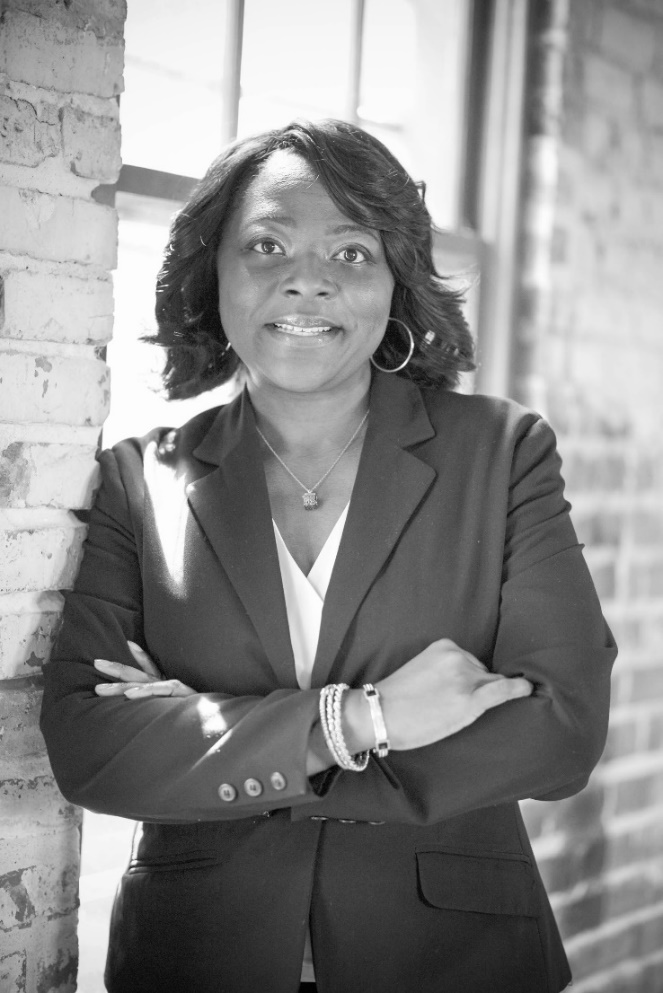 